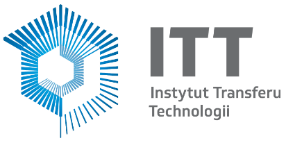 Wrocław, 13.04.2023 Zamawiający:„Instytut Transferu Technologii” Sp. z o.o.z siedzibą we Wrocławiu, o kapitale zakładowym: 600.000,00 złNIP: 8982201364 REGON: 021961022 KRS nr: 0000432975, Sąd Rejonowy dla Wrocławia – Fabrycznej, VI Wydział Gospodarczy KRSPOSTĘPOWANIE WYBORU OFERENTA W TRYBIE „ZASADY KONKURENCYJNOŚCI”Opracowanie planu komercjalizacji w postaci biznesplanu- na potrzeby komercjalizacji pośredniej Temat zamówieniaPrzedmiotem zamówienia jest opracowanie dla Zamawiającego planu komercjalizacji w postaci biznesplanu w procesie komercjalizacji pośredniej rezultatu badawczego dotyczącego Badania w obszarze diagnostyki medycznej z wykorzystaniem zaawansowanych algorytmów w tym AIKontekst zamówieniaDziałając w zakresie projektu „Inkubator Innowacyjności 4.0” współfinansowanego ze środków Europejskiego Funduszu Rozwoju Regionalnego w ramach programu Ministerstwa Nauki i Szkolnictwa Wyższego (obecnie Ministerstwo Edukacji i Nauki) „Inkubator Innowacyjności 4.0", Zamawiający dąży do powołania spółki kapitałowej, w której rozwijana będzie technologia opracowana na Politechnice Wrocławskiej.Zamawiający jest spółką celową Politechniki Wrocławskiej i do jego zadań należy komercjalizacja pośrednia wyników B+R powstałych w Politechnice Wrocławskiej. Komercjalizacja pośrednia polega na obejmowaniu lub nabywaniu udziałów/akcji w spółkach (bądź uprawniających do nich warrantów subskrypcyjnych), w celu wdrożenia lub przygotowania do wdrożenia wyników działalności naukowej lub know-how związanego z tymi wynikami.Celem zamówienia jest przygotowanie dla Zamawiającego planu komercjalizacji w postaci biznesplanu w procesie komercjalizacji pośredniej rezultatu badawczego.Opis przedmiotu zamówieniaPrzedmiotem zamówienia jest przygotowanie planu komercjalizacji w postaci biznesplanu w procesie komercjalizacji pośredniej rezultatu badawczego dotyczącego Badania w obszarze diagnostyki medycznej z wykorzystaniem zaawansowanych algorytmów w tym AI. Pierwsze badania wskazują, że dzięki wykorzystaniu  sztucznej inteligencji w medycynie możliwe jest pomaganie lekarzom i personelowi medycznemu w szybszym i bardziej precyzyjnym diagnozowania chorób oraz poprawa jakości opieki nad pacjentami. Rozwijany produkt to oprogramowanie do analizy  obrazów  medycznych,  które  umożliwia  szybsze  i  dokładniejsze  wykrywanie chorób, takich jak nowotwory.Rozwiązanie jest wynikiem prac zespołu badawczego z Politechniki WrocławskiejObecny stan zaawansowania – TRL4 – istnieje prototyp oprogramowania do wykrywania anomalii w zdjęciach DICOM. Prototyp testowany był w warunkach laboratoryjnych.Kod CPV79411100-9 – Usługi doradcze w zakresie rozwoju działalności gospodarczej79420000-4 – Usługi związane z zarządzaniemWarunki udziału w postępowaniuOferent biorący udział w postępowaniu musi wykazać się następującymi zasobami:- Zasoby merytoryczne: dysponowanie osobą / osobami, które wykażą praktyczne doświadczenie w sporządzaniu planów komercjalizacji (biznesplanów) – przynajmniej dla jednej spółki.Kryteria oceny oferty i wagi poszczególnych kryteriówCałkowita cena usługi – 100%Całkowita cena oferty powinna obejmować całkowity koszt wykonania zamówienia i zawierać wszelkie koszty towarzyszące wykonaniu zamówienia, tj. (jeśli dotyczy): należne cła, podatki, koszty realizacji poszczególnych elementów usługi, ubezpieczenia, przechowywania, materiałów, eksploatacji itp. z uwzględnieniem ewentualnych upustów i rabatów, a w przypadku osób fizycznych nieprowadzących działalności gospodarczej również należne zaliczki na podatek oraz składki, jakie zamawiający zobowiązany będzie odprowadzić, zgodnie z odrębnymi przepisami, łącznie ze składkami występującymi po stronie zleceniodawcy.Zamówienie otrzyma Oferent, który spełni wszystkie wymagania, oferujący najniższą cenę całkowitą za realizację przedmiotu zamówienia.Termin składania ofert:Do dnia 2023-04-17 do godziny 20:00.Miejsce składania ofert:Oferty można składać na adres e-mail: pawel.maslak@itt.wroc.pl Oferty będą przyjmowane w formie elektronicznej.Zamawiający nie dopuszcza składania ofert częściowych.Zamawiający nie dopuszcza składania ofert wariantowych.Termin realizacji umowy: Maksymalnie do dnia 30.04.2023Wykluczenia:Zamawiający informuje, iż podmioty powiązane z nim kapitałowo i osobowo zostaną wykluczone z postępowania i zamówienie będące przedmiotem niniejszego postępowania nie zostanie im udzielone. Przez powiązania kapitałowe lub osobowe rozumie się wzajemne powiązania między Zamawiającym lub osobami upoważnionymi do zaciągania zobowiązań w imieniu Zamawiającego lub osobami wykonującymi w imieniu Zamawiającego czynności związane z przygotowaniem i przeprowadzeniem procedury wyboru Wykonawcy, a Wykonawcą, polegające w szczególności na: a) uczestniczeniu w Spółce jako wspólnik spółki cywilnej lub spółki osobowej; b) posiadaniu co najmniej 10% udziałów lub akcji; c) pełnieniu funkcji członka organu nadzorczego lub zarządzającego, prokurenta, pełnomocnika; d) pozostawaniu w związku małżeńskim, w stosunku pokrewieństwa lub powinowactwa w linii prostej, pokrewieństwa lub powinowactwa w linii bocznej do drugiego stopnia lub w stosunku przysposobienia, opieki lub kurateli.Warunki zmiany umowyZamawiający przewiduje możliwość zmiany umowy w następujących przypadkach:gdy nastąpi zmiana powszechnie obowiązujących przepisów prawa w zakresie mającym wpływ na realizację przedmiotu umowyw przypadku otrzymania decyzji jednostki finansującej projekt zawierającej zmianyprzy nastąpieniu obiektywnych przyczyn niezależnych od Zamawiającego lub Wykonawcyw okoliczności wystąpienia siły wyższej.Inne istotne warunki zamówieniaZamawiający przewiduje możliwość unieważnienia postępowania w następujących okolicznościach:jeżeli cena najkorzystniejszej oferty przekraczać będzie kwotę, którą Zamawiający zamierza przeznaczyć na sfinansowanie zamówienia,jeżeli w toku postępowania lub badania ofert ujawniona zostanie wada prawna lub  merytoryczna w dokumentacji postępowania, która uniemożliwiać będzie dokonanie wyboru oferty w sposób gwarantujący konkurencyjność. Zamawiający zastrzega sobie prawo odstąpienia od niniejszego postępowania bez wyłonienia wykonawcy, bez podania przyczyn.Minimalny termin związania ofertą1 miesiącZawartość ofertyOferta powinna zawierać:Dane Oferenta (Wykonawcy) (nazwa, adres, NIP);Całkowitą cenę usługi;Wyszczególnienie w cenie całkowitej wartości podatku VAT (jeśli dotyczy);Opis w jaki sposób Oferent spełnia warunek udziału w postępowaniu w zakresie zasobów merytorycznych z wykazaniem osoby / osób wraz z informacjami na temat ich doświadczenia zawodowego w kontekście wymagań postawionych przez Zamawiającego;Datę ważności oferty;Oświadczenie Oferenta (Wykonawcy) o braku powiązań kapitałowych i osobowych z Zamawiającym, jak niżej:„Przystępując do udziału w postępowaniu oświadczam / -amy, że jesteśmy /nie jesteśmy*  powiązani z Zamawiającym osobowo lub kapitałowo. Przez powiązania kapitałowe lub osobowe rozumie się wzajemne powiązania między Zamawiającym lub osobami upoważnionymi do zaciągania zobowiązań w imieniu Zamawiającego lub osobami wykonującymi w imieniu Zamawiającego czynności związanych z przygotowaniem i przeprowadzeniem procedury wyboru wykonawcy a Wykonawcą, polegające w szczególności na: a) uczestniczeniu w spółce jako wspólnik spółki cywilnej lub spółki osobowej, b) posiadaniu co najmniej 10% udziałów lub akcji, o ile niższy próg nie wynika z przepisów prawa lub nie został określony przez IZ w wytycznych programowych, c) pełnieniu funkcji członka organu nadzorczego lub zarządzającego, prokurenta, pełnomocnika, d) pozostawaniu w związku małżeńskim, w stosunku pokrewieństwa lub powinowactwa w linii prostej, pokrewieństwa drugiego stopnia lub powinowactwa drugiego stopnia w linii bocznej lub w stosunku przysposobienia, opieki lub kurateli. Nie istnieje inne powiązanie, które powodowałoby faktyczne naruszenie zasady konkurencyjności.”* niewłaściwe skreślićOferta musi zostać sporządzona w języku polskim.Osoba do kontaktów z oferentami:Dr inż. Pawel Maślak„Instytut Transferu Technologii” Sp. z o.o.pawel.maslak@itt.wroc.pl